ПОСТАНОВЛЕНИЕ СОВЕТА МИНИСТРОВ РЕСПУБЛИКИ БЕЛАРУСЬ25 июня 2021 г. № 363О реализации Закона Республики Беларусь «Об изменении Закона Республики Беларусь «О государственном регулировании торговли и общественного питания в Республике Беларусь»Во исполнение статьи 3 Закона Республики Беларусь от 4 января 2021 г. № 81-З «Об изменении Закона Республики Беларусь «О государственном регулировании торговли и общественного питания в Республике Беларусь» Совет Министров Республики Беларусь ПОСТАНОВЛЯЕТ:1. Утвердить:Положение о Торговом реестре Республики Беларусь (прилагается);Положение об определении методики расчета доли субъектов торговли в объеме розничного товарооборота продовольственных товаров в границах г. Минска, городов областного подчинения, районов (прилагается).2. Внести изменения в постановления Совета Министров Республики Беларусь согласно приложению 1.3. Признать утратившими силу постановления Совета Министров Республики Беларусь согласно приложению 2.4. Настоящее постановление вступает в силу с 8 июля 2021 г.ПЕРЕЧЕНЬ
изменений, вносимых в постановления Совета Министров Республики Беларусь1. В перечне мест реализации организациями, индивидуальными предпринимателями товаров, выполнения работ, оказания услуг, в которых ведется книга замечаний и предложений, утвержденном постановлением Совета Министров Республики Беларусь от 16 марта 2005 г. № 285:абзац первый изложить в следующей редакции:«Торговые объекты (за исключением передвижных средств разносной торговли), торговые места*»;абзац второй после слов «(за исключением» дополнить словом «летних,»;подстрочное примечание к этому перечню изложить в следующей редакции:«______________________________* Термины используются в значении, определенном Законом Республики Беларусь от 8 января 2014 г. № 128-З «О государственном регулировании торговли и общественного питания.».2. В постановлении Совета Министров Республики Беларусь от 1 июня 2007 г. № 744 «Об утверждении Правил комиссионной торговли непродовольственными товарами и внесении изменения в постановление Совета Министров Республики Беларусь от 7 апреля 2004 г. № 384»:название изложить в следующей редакции:«Об утверждении Правил комиссионной торговли непродовольственными товарами»;преамбулу и пункт 1 изложить в следующей редакции:«На основании подпункта 1.2 пункта 1 статьи 6 Закона Республики Беларусь от 8 января 2014 г. № 128-З «О государственном регулировании торговли и общественного питания» Совет Министров Республики Беларусь ПОСТАНОВЛЯЕТ:1. Утвердить Правила комиссионной торговли непродовольственными товарами (прилагаются).»;в Правилах комиссионной торговли непродовольственными товарами, утвержденных этим постановлением:пункт 1 изложить в следующей редакции:«1. Настоящими Правилами, разработанными в соответствии с Гражданским кодексом Республики Беларусь, Законом Республики Беларусь от 9 января 2002 г. № 90-З «О защите прав потребителей», Законом Республики Беларусь «О государственном регулировании торговли и общественного питания», регулируются отношения между комиссионером и комитентом по договору комиссии, а также между комиссионером и покупателем при продаже непродовольственных товаров, принятых на комиссию (далее – принятые на комиссию товары).»;из пункта 3 слова «в том числе расположенных в торговых центрах,» исключить;в абзаце десятом пункта 12 слова «жевательные кольца» заменить словами «прорезыватели для зубов»;пункт 15 дополнить частью следующего содержания:«При принятии на комиссию изделий из драгоценных металлов и драгоценных камней комиссионер и комитент вправе включить в документ, подтверждающий заключение договора комиссии, условие о возможности передачи комиссионером принятого по договору комиссии изделия в другой магазин торговой сети комиссионера, указанный в специальном разрешении (лицензии) на деятельность, связанную с драгоценными металлами и драгоценными камнями, составляющей работой и услугой которой является прием от населения драгоценных металлов и драгоценных камней по договорам комиссии.»;абзац шестой подпункта 16.1 пункта 16 изложить в следующей редакции:«номер сертификата (аттестата) для каждого из ограненных драгоценных камней, не закрепленных в ювелирных и других бытовых изделиях из драгоценных металлов и драгоценных камней;»;пункт 25 исключить.3. В Положении об организации питания учащихся средних школ – училищ олимпийского резерва, утвержденном постановлением Совета Министров Республики Беларусь от 12 июня 2008 г. № 851:в пункте 8 слова «алкогольной продукции» заменить словами «алкогольных напитков»;пункт 12 изложить в следующей редакции:«12. Столовая и иные объекты питания содержатся за счет средств, выделенных на содержание училищ олимпийского резерва, и других источников в соответствии с законодательством, комплектуются квалифицированными кадрами в соответствии с утвержденным штатным расписанием училища олимпийского резерва.»;в пункте 37 слова «торгово-производственной деятельности» заменить словами «осуществления общественного питания».4. В постановлении Совета Министров Республики Беларусь от 15 января 2009 г. № 31 «Об утверждении Правил продажи товаров при осуществлении розничной торговли по образцам»:название изложить в следующей редакции:«Об утверждении Правил продажи товаров при осуществлении дистанционной торговли»;преамбулу и пункт 1 изложить в следующей редакции:«На основании подпункта 1.2 пункта 1 статьи 6 Закона Республики Беларусь от 8 января 2014 г. № 128-З «О государственном регулировании торговли и общественного питания» Совет Министров Республики Беларусь ПОСТАНОВЛЯЕТ:1. Утвердить Правила продажи товаров при осуществлении дистанционной торговли (прилагаются).»;в пункте 4 слова «розничной торговли по образцам» заменить словами «дистанционной торговли»;в Правилах продажи товаров при осуществлении розничной торговли по образцам, утвержденных этим постановлением:название изложить в следующей редакции:«Правила продажи товаров при осуществлении дистанционной торговли»;в пункте 1 слова «розничной торговли по образцам» заменить словами «дистанционной торговли»;в пункте 2:абзац первый изложить в следующей редакции:«2. Для целей настоящих Правил используются термины в значениях, установленных Законом Республики Беларусь от 9 января 2002 г. № 90-З «О защите прав потребителей» и Законом Республики Беларусь «О государственном регулировании торговли и общественного питания», а также следующие термины и их определения:»;абзац четвертый исключить;в пункте 3:в части первой:в абзаце первом слова «розничной торговли по образцам» заменить словами «дистанционной торговли»;абзац третий изложить в следующей редакции:«биологически активных добавок к пище, применяемых для поддержания в физиологических границах функциональной активности организма (содержащих в своем составе биологически активные вещества, витамины, микроэлементы, минеральные вещества, аминокислоты, живые микроорганизмы и (или) их метаболиты, оказывающие нормализующее воздействие на состав и биологическую активность микрофлоры пищеварительного тракта);»;абзац одиннадцатый дополнить словами «, если иное не установлено Президентом Республики Беларусь»;часть вторую изложить в следующей редакции:«При осуществлении дистанционной торговли продажа биологически активных добавок к пище, применяемых для обогащения пищи человека (содержащих в своем составе дополнительные источники белков, жиров, углеводов, пищевых волокон), допускается только при наличии у продавца торгового объекта и (или) складских помещений, в которых осуществляются продажа и (или) хранение таких товаров, а также в случае, когда продавцом является изготовитель таких товаров независимо от наличия у него торгового объекта и (или) складских помещений.»;в пункте 4:абзац второй изложить в следующей редакции:«полное наименование и место нахождения юридического лица либо фамилию, собственное имя, отчество (если таковое имеется) и место жительства индивидуального предпринимателя, а также информацию о государственной регистрации юридического лица или индивидуального предпринимателя;»;после абзаца второго дополнить пункт абзацем следующего содержания:«номера контактных телефонов, адрес электронной почты продавца, а также лица, уполномоченного продавцом рассматривать обращения покупателей о нарушении их прав, предусмотренных законодательством о защите прав потребителей;»;в абзаце тринадцатом слова «наименование (фирменное наименование),» заменить словами «полное наименование и»;в абзаце двадцать первом слова «наименование (фирменное наименование)» заменить словами «полное наименование»;пункт 5 после абзаца второго дополнить абзацем следующего содержания:«информацию о правах покупателя и обязанностях продавца в соответствии с законодательством о защите прав потребителей;»;пункты 6 и 7 изложить в следующей редакции:«6. Информация, предусмотренная в абзацах втором–пятом, восьмом–одиннадцатом, четырнадцатом, пятнадцатом, девятнадцатом – двадцать первом пункта 4 настоящих Правил, доводится до сведения покупателя в каталогах, проспектах, рекламе, буклетах, фотографиях или иных информационных источниках, в том числе в сети Интернет, используемых для описания товаров. При этом информация о цене товаров и цене их доставки доводится в этих информационных источниках шрифтом, размер которого не должен быть менее половины наибольшего размера шрифта, используемого в описании товаров.Информация, предусмотренная в абзацах шестом, седьмом, двенадцатом, тринадцатом, шестнадцатом–восемнадцатом, двадцать втором – двадцать четвертом пункта 4 настоящих Правил, может доводиться до сведения покупателей в устной форме либо по требованию покупателя в письменной форме способом, определенным соглашением сторон.7. При осуществлении дистанционной торговли с использованием сети Интернет через интернет-магазин на главной странице сайта интернет-магазина размещается следующая информация:полное наименование и место нахождения юридического лица либо фамилия, собственное имя, отчество (если таковое имеется) и место жительства индивидуального предпринимателя, а также информация о государственной регистрации юридического лица или индивидуального предпринимателя;номера контактных телефонов, адрес электронной почты продавца, а также лица, уполномоченного продавцом рассматривать обращения покупателей о нарушении их прав, предусмотренных законодательством о защите прав потребителей;номера контактных телефонов работников местных исполнительных и распорядительных органов по месту государственной регистрации продавца, уполномоченных рассматривать обращения покупателей в соответствии с законодательством об обращениях граждан и юридических лиц;режим работы;способы оплаты товаров и их доставки;дата включения сведений об интернет-магазине в Торговый реестр Республики Беларусь.Образцы платежных документов, формируемых с использованием кассового оборудования, подтверждающих прием продавцом от покупателя наличных денежных средств, размещаются на сайте интернет-магазина.»;в части первой пункта 8 слова «розничной торговли по образцам» заменить словами «дистанционной торговли»;пункт 9 изложить в следующей редакции:«9. Собственники (владельцы) информационных ресурсов, оказывающие продавцам услуги, связанные с осуществлением этими продавцами дистанционной торговли с использованием сети Интернет через интернет-магазин, принимают меры по соблюдению продавцами требований законодательства в области защиты прав потребителей.»;в пункте 10 слова «розничной торговли по образцам» заменить словами «дистанционной торговли».5. Преамбулу постановления Совета Министров Республики Беларусь от 27 марта 2010 г. № 440 «Об обеспечении проведения закупочных и товарных интервенций» изложить в следующей редакции:«На основании части четвертой пункта 1 статьи 23 Закона Республики Беларусь от 8 января 2014 г. № 128-З «О государственном регулировании торговли и общественного питания» Совет Министров Республики Беларусь ПОСТАНОВЛЯЕТ:».6. В пункте 55 Положения об организации питания и обеспечении питанием учащихся, получающих профессионально-техническое образование, за счет средств республиканского и (или) местного бюджетов, утвержденного постановлением Совета Министров Республики Беларусь от 14 июля 2011 г. № 953, слова «торгово-производственной деятельности» заменить словами «осуществления общественного питания».7. Пункты 9.6, 9.9 и 9.10 единого перечня административных процедур, осуществляемых государственными органами и иными организациями в отношении юридических лиц и индивидуальных предпринимателей, утвержденного постановлением Совета Министров Республики Беларусь от 17 февраля 2012 г. № 156, изложить в следующей редакции:8. В постановлении Совета Министров Республики Беларусь от 16 июля 2014 г. № 686 «О создании и функционировании рынков»:название изложить в следующей редакции:«О функционировании рынков»;преамбулу изложить в следующей редакции:«На основании пункта 7 статьи 14 Закона Республики Беларусь от 8 января 2014 г. № 128-З «О государственном регулировании торговли и общественного питания» Совет Министров Республики Беларусь ПОСТАНОВЛЯЕТ:»;абзац второй пункта 1 изложить в следующей редакции:«Правила функционирования рынков (прилагаются).»;в пункте 2 слова «Правил создания и функционирования рынков» заменить словами «Правил функционирования рынков»;в Правилах создания и функционирования рынков, утвержденных этим постановлением:название изложить в следующей редакции:«Правила функционирования рынков»;главу 1 изложить в следующей редакции:«ГЛАВА 1
ОБЩИЕ ПОЛОЖЕНИЯ. порядок деятельности рынка1. Настоящими Правилами, разработанными в соответствии с Законом Республики Беларусь от 9 января 2002 г. № 90-З «О защите прав потребителей», Законом Республики Беларусь «О государственном регулировании торговли и общественного питания», регулируются отношения, связанные с организацией рынка, прекращением его деятельности, требованиями к оборудованию, содержанию рынка, продаже товаров на торговых местах, порядком предоставления торговых мест, мест для размещения торговых объектов, объектов общественного питания, иных объектов.Настоящие Правила не распространяются на продажу товаров юридическими лицами и индивидуальными предпринимателями, осуществляющими розничную торговлю на территории рынка в объектах, не являющихся торговыми местами.2. Для целей настоящих Правил используются термины в значениях, установленных законами Республики Беларусь «О защите прав потребителей» и «О государственном регулировании торговли и общественного питания», а также следующие термины и их определения:договор о предоставлении торгового места – договор аренды или иной договор, содержащий элементы договора аренды (смешанный договор), либо договор безвозмездного пользования;животные – млекопитающие, птицы, пресмыкающиеся, земноводные, рыбы, насекомые, моллюски, черви и другие организмы, питающиеся готовыми органическими веществами, способные к активному передвижению, жизнедеятельность которых обеспечивается пищеварительной, выделительной, дыхательной и нервной системами;работник продавца – физическое лицо, привлеченное для продажи товаров (выполнения работ, оказания услуг) юридическим лицом, индивидуальным предпринимателем на основе трудового или гражданско-правового договора;схема рынка – схема имущественного комплекса с указанием размещения торговых зон, торговых мест, торговых объектов, объектов общественного питания, иных объектов с экспликацией к ней;торговый ряд – совокупность торговых мест, расположенных в одну линию;экспликация – пояснения к схеме рынка, представляющие перечень торговых мест с указанием их размеров, перечень розничных торговых объектов с указанием их торговой площади (при наличии), видов и (или) типов, перечень объектов общественного питания с указанием количества мест в них, перечень иных объектов с указанием их площади, иные пояснения к схеме рынка.3. Администрация рынка самостоятельно устанавливает режим работы рынка без согласования с местными исполнительными и распорядительными органами, другими государственными органами и обеспечивает его соблюдение. Исключение составляет режим работы рынка после 23.00 и до 7.00, который подлежит согласованию с городским и районным исполкомами, местной администрацией района в г. Минске по месту нахождения рынка (далее – уполномоченный орган).4. Взимание платы за вход на рынок, выход с рынка, перемещение по территории рынка, а также за въезд автотранспортных средств для завоза товаров на территорию рынка, за обеспечение условий для примерки одежды и обуви, проверки работоспособности товаров, использование средств измерений для проверки количества приобретенных товаров не допускается.5. В случаях, установленных законодательством, администрация рынка и продавцы обязаны вести книгу учета проверок, книгу замечаний и предложений.6. Размер торговых мест определяется администрацией рынка в зависимости от ассортимента реализуемых товаров (выполняемых работ, оказываемых услуг) и отмечается на экспликации рынка.7. Согласование схемы рынка осуществляется путем проставления соответствующих отметок на схеме рынка уполномоченным органом, а в случае согласования схемы зооботанического рынка, рынка, на котором осуществляется продажа продовольственных товаров, в том числе сельскохозяйственной продукции, – также государственной ветеринарной службой по месту нахождения рынка.8. В случае прекращения деятельности рынка администрация рынка уведомляет уполномоченный орган о принятии решения о прекращении деятельности рынка.Уполномоченный орган в десятидневный срок устанавливает срок закрытия рынка, который не может быть менее шести месяцев со дня подачи уведомления о прекращении деятельности рынка.В двухдневный срок со дня установления уполномоченным органом срока, предусмотренного в части второй настоящего пункта, администрация рынка в письменном виде уведомляет продавцов, с которыми заключены договоры о предоставлении торговых мест, о дате закрытия рынка, а также доводит до сведения покупателей информацию о прекращении деятельности рынка через средства массовой информации и объявления, размещаемые на территории рынка.»;главу 2 исключить;название главы 3 изложить в следующей редакции:«ГЛАВА 3
ТРЕБОВАНИЯ К ОБОРУДОВАНИЮ И СОДЕРЖАНИЮ РЫНКА»;из пункта 24, абзаца двенадцатого части первой пункта 27, абзаца шестого пункта 29 слова «Республики Беларусь» исключить;в пункте 31:абзац шестой исключить;из абзацев восьмого и девятого слова «Республики Беларусь» исключить;из абзаца десятого слова «, выданных в порядке, установленном законодательством Республики Беларусь» исключить;из абзаца двенадцатого слова «в порядке, установленном законодательством Республики Беларусь» исключить;из абзаца тринадцатого слова «в порядке, установленном законодательством Республики Беларусь,» исключить;из абзаца четырнадцатого слова «в соответствии с законодательством Республики Беларусь» исключить;часть первую пункта 33 изложить в следующей редакции:«33. Торговые места представляют собой часть торгового прилавка, торгового ряда или территории рынка для установки передвижных торговых объектов, передвижных средств разносной торговли, которые оборудуются администрацией рынка и предоставляются продавцам для продажи товаров (выполнения работ, оказания услуг).»;в пункте 35:из абзаца пятого подпункта 35.1 слова «, если наличие таких специальных разрешений (лицензий) предусмотрено законодательством Республики Беларусь» исключить;из части первой подпункта 35.3 слова «в соответствии с законодательством Республики Беларусь» исключить;часть первую пункта 36 изложить в следующей редакции:«36. Торговые места, места для размещения торговых объектов, объектов общественного питания, иных объектов предоставляются продавцам на основании договоров аренды или иных договоров, содержащих элементы договора аренды (смешанный договор), либо на основании договоров безвозмездного пользования (далее – договор о предоставлении торгового места).»;из пункта 38 слова «в порядке, установленном законодательством Республики Беларусь» исключить;главу 5 исключить;из абзацев второго, пятого, тринадцатого, пятнадцатого пункта 47, абзацев второго, пятого, девятого части первой пункта 49, абзаца третьего пункта 51 слова «Республики Беларусь» исключить.9. В постановлении Совета Министров Республики Беларусь от 22 июля 2014 г. № 703 «О продаже отдельных видов товаров, осуществлении общественного питания и порядке разработки и утверждения ассортиментного перечня товаров»:преамбулу изложить в следующей редакции:«На основании подпункта 1.2 пункта 1 статьи 6, пунктов 2 и 3 статьи 10, части первой пункта 1 и пункта 4 статьи 18 Закона Республики Беларусь от 8 января 2014 г. № 128-З «О государственном регулировании торговли и общественного питания» Совет Министров Республики Беларусь ПОСТАНОВЛЯЕТ:»;в Правилах продажи отдельных видов товаров и осуществления общественного питания, утвержденных этим постановлением:в пункте 2:в абзаце первом слова «О государственном регулировании торговли и общественного питания в Республике Беларусь» заменить словами «О государственном регулировании торговли и общественного питания»;абзац третий изложить в следующей редакции:«витрина – остекленная часть фасада капитального строения (здания, сооружения), в котором расположены торговый объект, объект общественного питания, которая дает возможность видеть со стороны улицы образцы товаров, используемые как элементы композиционного оформления витрин, либо вид торгового оборудования, полностью или частично остекленного, предназначенного для выкладки товаров и их отпуска покупателям;»;абзацы четвертый, седьмой и восьмой исключить;из абзаца тринадцатого слово «розничной» исключить;в пункте 4:в части первой слова «(вне) торговых объектов» заменить словами «использования торгового объекта»;часть третью исключить;части первую–третью пункта 5 изложить в следующей редакции:«5. Покупатели обслуживаются в соответствии с установленным продавцом режимом работы.Запрещается прекращать доступ покупателей в торговый зал в связи с приближением времени окончания работы торгового объекта. За 10 минут до окончания времени работы продавец может предупредить покупателей о том, что время работы торгового объекта заканчивается.Вход покупателей в объекты общественного питания может быть прекращен за 30 минут до их закрытия в связи с окончанием времени работы объекта общественного питания.»;часть четвертую пункта 7 изложить в следующей редакции:«При осуществлении развозной и разносной торговли, торговли без использования торгового объекта информация, указанная в настоящем пункте, должна быть доведена до сведения покупателей в любом доступном для ознакомления покупателей месте.»;в пункте 21 слово «изготовления» заменить словом «происхождения»;пункт 22 после слов «игрушек и игр» дополнить словами «, мелких штучных товаров (рыболовных снастей, крепежных изделий и других подобных товаров)»;пункт 23 изложить в следующей редакции:«23. При размещении пищевых продуктов в холодильном оборудовании, продаже товаров в киосках, палатках, неизолированных торговых объектах, с использованием передвижных торговых объектов, передвижных средств разносной торговли допускается вместо ценников выставлять перечень имеющихся в продаже товаров с указанием информации, предусмотренной в пункте 21 настоящих Правил.»;часть вторую пункта 26 дополнить словами «, за исключением продажи напитков в розлив»;подпункт 33.1 пункта 33 после слов «нетабачных никотиносодержащих изделий,» дополнить словами «энергетических напитков,»;абзац первый части первой пункта 35 изложить в следующей редакции:«35. При продаже товаров с использованием передвижных средств разносной торговли и без использования торгового объекта, если иное не установлено в части второй настоящего пункта, запрещается продажа средств защиты растений, технически сложных товаров бытового назначения, экземпляров аудиовизуальных произведений, компьютерных программ и фонограмм, одежды из натуральных меха и кожи, нетабачных никотиносодержащих изделий, а также пищевых продуктов, за исключением:»;в пункте 46:слова «(для особо скоропортящихся товаров)» заменить словами «(для пищевых продуктов, срок годности которых составляет не более 72 часов)»;дополнить пункт частью следующего содержания:«При продаже колбасных изделий и плодоовощной продукции методом самообслуживания допускается указание информации о массе нетто и цене отвеса после взвешивания таких товаров работником продавца за прилавком или в местах проведения расчета за товары либо после самостоятельного взвешивания этих товаров покупателем при наличии установленных в торговом зале средств измерений, прошедших метрологическую оценку в соответствии с законодательством в области обеспечения единства измерений.»;из пункта 56 слова «подставками и» исключить;в пункте 73:из абзаца второго слова «(за исключением новых швейных и трикотажных бельевых изделий)» исключить;дополнить пункт частью следующего содержания:«Требования абзаца второго части первой настоящего пункта не распространяются на:товары, принятые на комиссию от граждан;бывшие в употреблении товары, изъятые, арестованные, а также конфискованные по приговору (постановлению) суда либо обращенные в доход государства иным способом, товары, на которые обращается взыскание в счет неисполненного налогового обязательства, неуплаченных пеней, товары, освобожденные от ареста органом, ведущим уголовный процесс, товары, задержанные таможенными органами, и товары, помещенные под таможенную процедуру отказа в пользу государства;бывшие в употреблении товары, находящиеся в невостребованном багаже, ручной клади, забытые в поездах или оставленные в камере хранения;новые швейные и трикотажные бельевые изделия.»;из пункта 80 слова «(Национальный реестр правовых актов Республики Беларусь, 2007 г., № 144, 5/25341; Национальный правовой Интернет-портал Республики Беларусь, 26.06.2014, 5/39042)» исключить;пункт 93 дополнить частью следующего содержания:«Продажа драгоценных металлов и драгоценных камней на ярмарках может осуществляться вне объектов, определенных в части первой настоящего пункта.»;в пункте 94:из абзаца первого слова «на товарном ярлыке (этикетке)» исключить;дополнить пункт частями следующего содержания:«На товарном ярлыке (этикетке) должны быть представлены сведения, указанные в абзацах втором, третьем, восьмом–тринадцатом части второй пункта 10 настоящих Правил, а также абзацах втором–шестом части первой настоящего пункта.Допускается вносить в товарный ярлык (этикетку) дополнительную информацию, необходимую производителю или продавцу. Содержание и место указания дополнительной информации определяются продавцом или производителем самостоятельно, при этом она не должна препятствовать прочтению иных записей.В случае отсутствия на товарном ярлыке (этикетке) информации о цене изделия наличие ценника является обязательным.»;в пункте 96 слова «сертификата соответствия (аттестата качества)» заменить словами «сертификата (аттестата)»;в пункте 98:в части первой слова «сертификат соответствия (аттестат качества)» заменить словами «сертификат (аттестат)» в соответствующем падеже;после части первой дополнить пункт частью следующего содержания:«Допускается вносить в товарный чек дополнительную информацию. Содержание и место указания дополнительной информации определяются продавцом самостоятельно, при этом она не должна препятствовать прочтению иных записей.»;пункт 99 изложить в следующей редакции:«99. При передаче ювелирных и других бытовых изделий, подлежащих в соответствии с законодательством обязательному клеймению государственным пробирным клеймом Республики Беларусь, работником продавца в присутствии покупателя должна быть произведена проверка наличия его оттиска.При передаче ограненных драгоценных камней работником продавца в присутствии покупателя должна быть произведена сверка номера сертификата (аттестата) на ограненный драгоценный камень с номером на индивидуальной упаковке.»;в пункте 109:абзац второй изложить в следующей редакции:«товары уже предлагаются продавцом к продаже в принадлежащих ему торговых объектах, объектах общественного питания, при осуществлении торговли без использования торгового объекта, общественного питания вне объекта общественного питания;»;из абзацев четвертого и пятого слово «законодательством» исключить;в пункте 110:из абзаца третьего слово «законодательством» исключить;абзац четвертый изложить в следующей редакции:«на которые установлены предельные минимальные цены. Исключение составляют пищевые продукты со сроком годности менее 30 календарных дней, цена которых не будет ниже предельных минимальных цен.»;в части второй пункта 113 слова «, размере скидки и условиях ее предоставления» заменить словами «и размере скидки»;в пункте 114 слова «интернет-магазине, при осуществлении торговли на торговых местах, ярмарках, с использованием иных форм розничной торговли, осуществляемых без (вне) торговых объектов» заменить словами «при осуществлении торговли без использования торгового объекта, общественного питания вне объекта общественного питания»;дополнить Правила главой 16 следующего содержания:«ГЛАВА 16
ОСОБЕННОСТИ ПРОДАЖИ ПИВА И СЛАБОАЛКОГОЛЬНЫХ НАПИТКОВ С ОБЪЕМНОЙ ДОЛЕЙ ЭТИЛОВОГО СПИРТА НЕ БОЛЕЕ 7 ПРОЦЕНТОВ115. Запрещается продажа пива и слабоалкогольных напитков с объемной долей этилового спирта не более 7 процентов (далее в настоящей главе – пиво и слабоалкогольные напитки):115.1. в торговых объектах, объектах общественного питания, расположенных:в помещениях, в которых расположены учреждения образования, организации здравоохранения (за исключением специально предусмотренных помещений в санаториях для взрослых, санаториях для взрослых и детей), детские театрально-зрелищные и культурно-просветительные учреждения;в зданиях (помещениях, сооружениях) производственных организаций и на объектах строительства;в физкультурно-спортивных сооружениях и на их территориях, за исключением стационарных объектов общественного питания;в зданиях (помещениях, сооружениях), в которых расположены государственные органы, за исключением стационарных объектов общественного питания;на автозаправочных станциях, не имеющих оборудованных объектов общественного питания и (или) магазинов с входом для покупателей;115.2. при осуществлении разносной торговли, дистанционной торговли, торговли через распространителей, общественного питания вне объектов общественного питания;115.3. в торговых объектах и во временной период, определяемых облисполкомами, Минским горисполкомом исходя из особенностей развития соответствующих административно-территориальных единиц;115.4. в полимерной потребительской упаковке номинальным объемом более 2 литров.116. Продавец вправе организовать потребление пива и слабоалкогольных напитков в торговых объектах, в которых созданы условия для их потребления (столы, столы и стулья, столы для приема пищи стоя, барные стойки и другое оборудование), а также в объектах общественного питания.117. Допускается реализация пива и слабоалкогольных напитков в розлив при организации торгового обслуживания праздничных мероприятий, организованных местными исполнительными и распорядительными органами.»;Положение о порядке разработки и утверждения ассортиментного перечня товаров, утвержденное этим постановлением, изложить в новой редакции (прилагается).10. В Положении о Министерстве антимонопольного регулирования и торговли Республики Беларусь, утвержденном постановлением Совета Министров Республики Беларусь от 6 сентября 2016 г. № 702:в подпункте 5.3 пункта 5 слова «таможенной статистики внешней торговли Республики Беларусь, статистики взаимной торговли Республики Беларусь с государствами – членами Евразийского экономического союза» заменить словами «данных таможенной статистики внешней торговли товарами Республики Беларусь с государствами, не являющимися членами Евразийского экономического союза, и статистики взаимной торговли товарами Республики Беларусь с государствами – членами Евразийского экономического союза»;в пункте 6:дополнить пункт подпунктами 6.111 и 6.112 следующего содержания:«6.111. выносит субъектам торговли, субъектам общественного питания, должностным лицам субъектов торговли, субъектов общественного питания, администрациям торговых центров, администрациям рынков предписания об устранении установленных в ходе проведения проверок нарушений законодательства в области торговли и общественного питания;6.112. в случае выявления нарушений законодательства, создающих угрозу национальной безопасности, причинения вреда жизни и здоровью населения, окружающей среде, выносит:предложения о приостановлении деятельности до устранения нарушений, послуживших основанием для вручения (направления) предложений;предписания о приостановлении производства и (или) реализации товаров до устранения нарушений, послуживших основанием для вынесения таких предписаний;»;в подпункте 6.17 слова «проектов государственных программ развития торговли, общественного питания и бытового обслуживания» заменить словами «основных направлений развития торговли, общественного питания и бытового обслуживания»;подпункт 6.18 изложить в следующей редакции:«6.18. обеспечивает реализацию основных направлений развития торговли, общественного питания и бытового обслуживания;»;подпункт 6.19 исключить;подпункты 6.22–6.24 и 6.26 изложить в следующей редакции:«6.22. разрабатывает и утверждает:порядок включения товаров в перечень товаров с указанием их количества и разновидностей, подлежащих включению субъектами торговли в ассортиментный перечень товаров (далее – перечень товаров, подлежащих включению в ассортиментный перечень товаров), и исключения товаров из него;порядок оформления предварительных заказов на обслуживание покупателей в объектах общественного питания;порядок подтверждения наличия у субъектов торговли, субъектов общественного питания документов, подтверждающих качество и безопасность товаров при их продаже (совместно с Министерством сельского хозяйства и продовольствия, Министерством здравоохранения, Государственным комитетом по стандартизации);6.23. устанавливает:на основании предложений областных и Минского городского исполнительных комитетов перечень товаров, подлежащих включению в ассортиментный перечень товаров;классификацию торговых объектов по видам и типам, классификацию форм торговли;нормы товарных потерь;6.24. определяет классификацию объектов общественного питания по типам;»;«6.26. осуществляет совместно с государственными органами мероприятия по насыщению потребительского рынка товарами (в том числе импортозамещающими на основании перечней товаров, предлагаемых МАРТ для освоения их производства), повышению их качества и конкурентоспособности, свободному перемещению товаров между административно-территориальными единицами;».11. Пункты 163 и 164 приложения к постановлению Совета Министров Республики Беларусь от 17 октября 2018 г. № 740 «О перечне административных процедур, прием заявлений и выдача решений по которым осуществляются через службу «одно окно» изложить в следующей редакции:12. В постановлении Совета Министров Республики Беларусь от 15 февраля 2019 г. № 101 «О выставочной и ярмарочной деятельности в Республике Беларусь»:преамбулу изложить в следующей редакции:«На основании пункта 5 статьи 15 Закона Республики Беларусь от 8 января 2014 г. № 128-З «О государственном регулировании торговли и общественного питания» Совет Министров Республики Беларусь ПОСТАНОВЛЯЕТ:»;в Положении о порядке организации и согласования проведения ярмарок на территории Республики Беларусь, утвержденном этим постановлением:абзац первый пункта 2 изложить в следующей редакции:«2. Для целей настоящего Положения используются термины в значениях, установленных Законом Республики Беларусь «О государственном регулировании торговли и общественного питания», а также следующие термины и их определения:»;абзац второй части первой пункта 13 изложить в следующей редакции:«соблюдать, а также принимать меры по соблюдению участниками ярмарки требований законодательства в области торговли, защиты прав потребителей, а также общих требований пожарной безопасности, санитарно-эпидемиологических требований, требований в области охраны окружающей среды, требований в области ветеринарии к содержанию и эксплуатации капитальных строений (зданий, сооружений), изолированных помещений и иных объектов, принадлежащих субъектам хозяйствования;».13. В постановлении Совета Министров Республики Беларусь от 14 октября 2019 г. № 694 «Об организации питания обучающихся»:в Положении об организации питания обучающихся, получающих общее среднее, специальное образование на уровне общего среднего образования, утвержденном этим постановлением:часть вторую пункта 2 изложить в следующей редакции:«Питание обучающихся в учреждениях образования осуществляется в соответствии с актами законодательства, регламентирующими порядок осуществления общественного питания.»;в пункте 35 слова «торгово-производственной деятельности» заменить словами «осуществления общественного питания»;в Положении об обеспечении и организации питания обучающихся, осваивающих содержание образовательной программы дополнительного образования одаренных детей и молодежи в учреждении образования «Национальный детский технопарк», утвержденном этим постановлением:часть вторую пункта 2 изложить в следующей редакции:«Питание обучающихся в детском технопарке осуществляется в соответствии с актами законодательства, регламентирующими порядок осуществления общественного питания.»;в пункте 21 слова «торгово-производственной деятельности» заменить словами «осуществления общественного питания».14. Преамбулу постановления Совета Министров Республики Беларусь от 11 августа 2020 г. № 475 «Об обороте пиротехнических изделий» изложить в следующей редакции:«На основании подпункта 1.3 пункта 1 статьи 6 Закона Республики Беларусь от 8 января 2014 г. № 128-З «О государственном регулировании торговли и общественного питания» Совет Министров Республики Беларусь ПОСТАНОВЛЯЕТ:».ПОЛОЖЕНИЕ
о порядке разработки и утверждения ассортиментного перечня товаров1. Настоящим Положением определяются порядок разработки и утверждения ассортиментного перечня товаров, а также торговые объекты, для которых такой перечень разрабатывать и утверждать не требуется.2. Для целей настоящего Положения используются термины в значениях, установленных Законом Республики Беларусь «О государственном регулировании торговли и общественного питания», Указом Президента Республики Беларусь от 22 сентября 2017 г. № 345 «О развитии торговли, общественного питания и бытового обслуживания», а также следующие термины и их определения:вид товаров – совокупность товаров определенной группы, объединенных общим названием и назначением;разновидность товаров – совокупность товаров определенного вида, выделенных по ряду частных признаков (модель, размер, иные характеристики товаров при их наличии);фирменный магазин – магазин, созданный юридическим лицом, индивидуальным предпринимателем, являющимися производителями товаров, либо субъектом торговли, получившим право продажи товаров конкретного производителя (производителей) с использованием товарного знака (товарных знаков) или фирменного наименования этого производителя (фирменных наименований этих производителей), в том числе на условиях договоров комплексной предпринимательской лицензии (франчайзинга), в котором объем продажи товаров этого производителя (производителей) в общем количестве реализуемых в этом магазине товаров составляет не менее 75 процентов – для непродовольственных магазинов и не менее 50 процентов – для продовольственных.3. Ассортиментный перечень товаров разрабатывается и утверждается субъектом торговли, осуществляющим розничную торговлю (далее – субъект розничной торговли), для торгового объекта, за исключением торговых объектов, указанных в пункте 6 настоящего Положения.Субъект розничной торговли разрабатывает ассортиментный перечень товаров исходя из определенного им ассортимента товаров, предлагаемых к продаже, на основании перечня товаров, подлежащих включению в ассортиментный перечень товаров, устанавливаемого Министерством антимонопольного регулирования и торговли, в зависимости от вида и типа (при его наличии) торгового объекта, наличия торговой площади и ее размера.В ассортиментном перечне товаров указываются группы (подгруппы), виды товаров и количество их разновидностей (моделей, размеров, иных характеристик товаров при наличии).Количество разновидностей товаров, включаемых в ассортиментный перечень товаров, должно быть не менее, чем в перечне товаров, подлежащих включению в ассортиментный перечень товаров, для соответствующих вида и типа (при его наличии) торгового объекта, размера торговой площади (при наличии). Для товаров, спрос на которые носит сезонный характер, в ассортиментном перечне товаров указывается период их реализации.При разработке ассортиментного перечня товаров для магазина со смешанным ассортиментом товаров учитывается размер торговой площади магазина, отведенной соответственно под реализацию продовольственных и непродовольственных товаров.В ассортиментный перечень товаров для специализированного магазина в зависимости от его специализации включаются группа (подгруппы), виды товаров данной группы (подгруппы) и количество их разновидностей (моделей, размеров, иных характеристик товаров при наличии). Иные предлагаемые к продаже в таком магазине виды товаров других групп (подгрупп) могут в ассортиментный перечень товаров не включаться.Новые группы (подгруппы) и (или) виды товаров могут не включаться в ассортиментный перечень товаров на период изучения покупательского спроса, который не должен превышать пяти месяцев. Решение об изучении покупательского спроса на новые группы (подгруппы) и (или) виды товаров, а также дата начала и продолжительность этого периода должны быть установлены локальным актом субъекта торговли.Могут не включаться в ассортиментный перечень товаров группы (подгруппы) и (или) виды товаров, продажа которых в торговом объекте осуществляется исключительно по предварительным заказам, а также бывшие в употреблении непродовольственные товары.4. При осуществлении на территории сельской местности розничной торговли алкогольными напитками с использованием автомагазина маршрут движения и ассортиментный перечень товаров для такого автомагазина подлежат согласованию с местным исполнительным и распорядительным органом.5. В случаях изменения вида и (или) типа торгового объекта, ассортимента товаров, предлагаемых к продаже, перечня товаров, подлежащих включению в ассортиментный перечень товаров, устанавливаемого Министерством антимонопольного регулирования и торговли, субъект розничной торговли разрабатывает и утверждает новый ассортиментный перечень товаров либо вносит изменение в ранее утвержденный ассортиментный перечень товаров.6. Ассортиментный перечень товаров не требуется при продаже товаров:с использованием передвижных средств разносной торговли;в неизолированных торговых объектах;в магазинах беспошлинной торговли;в торговых объектах, принадлежащих операторам почтовой связи, на которых возложены функции по обязательному оказанию универсальных услуг почтовой связи;в торговых объектах, в которых осуществляется продажа печатных изданий, в том числе печатных средств массовой информации, объем которых в розничном товарообороте составляет не менее 25 процентов;в магазинах по продаже имущества, изъятого, арестованного или обращенного в доход государства иным способом;в аптеках, ветеринарных аптеках, специализированных магазинах и павильонах по продаже медицинских, ортопедических и оптических изделий;в торговых объектах по продаже исключительно бывших в употреблении непродовольственных товаров, в том числе при комиссионной торговле;в торговых объектах по продаже исключительно не проданных в сезон, не пользующихся спросом остатков единичных размеров непродовольственных товаров, а также непродовольственных товаров с незначительными дефектами внешнего вида и (или) восстановленных;в фирменных магазинах;в торговых объектах по продаже национальных товаров одной страны, созданных в соответствии с международными договорами и (или) иными международными обязательствами Республики Беларусь субъектами торговли, являющимися представительствами на территории Республики Беларусь иностранных юридических лиц и иностранных организаций, не являющихся юридическими лицами, созданных в соответствии с законодательством иностранных государств.ПЕРЕЧЕНЬ
утративших силу постановлений Совета Министров Республики Беларусь1. Постановление Совета Министров Республики Беларусь от 6 марта 2006 г. № 317 «Об отдельных вопросах регулирования розничной торговли пивом и слабоалкогольными напитками, определении торговых объектов, объектов общественного питания, в которых допускается употребление пива и слабоалкогольных напитков, и о внесении изменений и дополнений в некоторые постановления Совета Министров Республики Беларусь по вопросам осуществления розничной торговли».2. Постановление Совета Министров Республики Беларусь от 27 ноября 2007 г. № 1621 «О внесении изменения в постановление Совета Министров Республики Беларусь от 6 марта 2006 г. № 317».3. Постановление Совета Министров Республики Беларусь от 30 декабря 2008 г. № 2039 «О внесении дополнений в постановление Совета Министров Республики Беларусь от 6 марта 2006 г. № 317».4. Постановление Совета Министров Республики Беларусь от 19 апреля 2010 г. № 572 «О внесении дополнений в постановление Совета Министров Республики Беларусь от 6 марта 2006 г. № 317».5. Постановление Совета Министров Республики Беларусь от 18 апреля 2014 г. № 367 «О внесении изменений в постановление Совета Министров Республики Беларусь от 6 марта 2006 г. № 317».6. Постановление Совета Министров Республики Беларусь от 23 декабря 2014 г. № 1227 «Об утверждении Положения о Торговом реестре Республики Беларусь и Положения об определении методики расчета доли субъектов торговли в объеме розничного товарооборота продовольственных товаров в границах г. Минска, городов областного подчинения, районов, признании утратившими силу постановлений Совета Министров Республики Беларусь и их структурных элементов».7. Подпункт 1.64 пункта 1 постановления Совета Министров Республики Беларусь от 12 января 2017 г. № 22 «О внесении изменений и дополнений в некоторые постановления Совета Министров Республики Беларусь, признании утратившими силу отдельных постановления и структурного элемента постановления Совета Министров Республики Беларусь».8. Постановление Совета Министров Республики Беларусь от 14 мая 2018 г. № 351 «О внесении изменений в постановление Совета Министров Республики Беларусь от 23 декабря 2014 г. № 1227».9. Подпункт 1.18 пункта 1 постановления Совета Министров Республики Беларусь от 14 декабря 2018 г. № 902 «О внесении изменений и дополнений в некоторые постановления Совета Министров Республики Беларусь и признании утратившими силу отдельных постановлений Совета Министров Республики Беларусь».ПОЛОЖЕНИЕ
о Торговом реестре Республики БеларусьГЛАВА 1
ОБЩИЕ ПОЛОЖЕНИЯ1. Настоящим Положением определяются порядок создания и ведения государственного информационного ресурса «Торговый реестр Республики Беларусь» (далее – Торговый реестр), состав включаемых в него сведений, порядок внесения в Торговый реестр и исключения из него сведений, порядок размещения сведений, содержащихся в Торговом реестре, на официальном сайте Министерства антимонопольного регулирования и торговли в глобальной компьютерной сети Интернет (далее – сеть Интернет), а также порядок предоставления заинтересованным лицам информации, содержащейся в Торговом реестре.2. Для целей настоящего Положения используются термины в значениях, установленных Законом Республики Беларусь «О государственном регулировании торговли и общественного питания».3. Владельцем Торгового реестра является Министерство антимонопольного регулирования и торговли.4. Ведение Торгового реестра осуществляется на принципах:полноты и достоверности содержащихся в нем сведений;оперативности предоставления сведений;точности предоставляемых сведений.ГЛАВА 2
ПОРЯДОК СОЗДАНИЯ И ВЕДЕНИЯ ТОРГОВОГО РЕЕСТРА5. Торговый реестр создается и ведется Министерством антимонопольного регулирования и торговли во взаимодействии с городскими, районными исполнительными комитетами, местными администрациями районов в г. Минске (далее – местные исполнительные и распорядительные органы).6. При создании и ведении Торгового реестра Министерством антимонопольного регулирования и торговли:осуществляются координация работы местных исполнительных и распорядительных органов по формированию баз данных Торгового реестра соответствующих административно-территориальных единиц (далее – базы данных) и контроль за выполнением такой работы;определяются программно-технические средства ведения Торгового реестра;определяется состав справочников, используемых для ведения Торгового реестра;обеспечивается выполнение требований законодательства о защите информации;осуществляются иные функции по созданию и ведению Торгового реестра.7. Местными исполнительными и распорядительными органами в соответствии с их компетенцией формируются базы данных, в том числе:включаются в базы данных сведения о субъектах торговли, субъектах общественного питания, администрациях торговых центров, администрациях рынков, торговых объектах, объектах общественного питания, торговых центрах, рынках, интернет-магазинах;вносятся изменения в сведения, ранее включенные в базы данных, а также исключаются сведения из баз данных;обеспечиваются полнота, достоверность, систематизация и хранение сведений баз данных;осуществляются иные функции по формированию баз данных.ГЛАВА 3
СОСТАВ СВЕДЕНИЙ, ВКЛЮЧАЕМЫХ В ТОРГОВЫЙ РЕЕСТР8. В Торговый реестр включаются сведения:8.1. о субъекте торговли, субъекте общественного питания, администрации торгового центра, администрации рынка (далее, если не указано иное, – заявитель):полное наименование юридического лица, фамилия собственное имя, отчество (если таковое имеется) индивидуального предпринимателя;учетный номер плательщика заявителя-резидента*;идентификационный код (номер) налогоплательщика или его аналог в стране регистрации (при наличии) заявителя-нерезидента**;регистрационный номер в Едином государственном регистре юридических лиц и индивидуальных предпринимателей заявителя-резидента;регистрационный код (номер) в стране регистрации (при наличии) заявителя-нерезидента;наименование регистрирующего органа, дата государственной регистрации заявителя-резидента, а для заявителей-резидентов, зарегистрированных до 1 февраля 2009 г., также номер решения регистрирующего органа;наименование регистрирующего органа в стране регистрации и дата создания (регистрации) заявителя-нерезидента;наименование государственного органа (организации), в подчинении (составе, системе) которого находится юридическое лицо (при наличии);место нахождения юридического лица, место жительства индивидуального предпринимателя;сведения о реорганизации юридического лица (при наличии);информация о ликвидации (прекращении деятельности) заявителя (при наличии);сведения об исключении заявителя-резидента из Единого государственного регистра юридических лиц и индивидуальных предпринимателей;номера контактных телефонов, номер факса, наименование интернет-сайта, адрес электронной почты заявителя (при наличии);информация о руководителе юридического лица (ином лице, уполномоченном в соответствии с учредительным документом действовать от имени юридического лица).При осуществлении торговли без использования торгового объекта, в том числе через интернет-магазин, в Торговый реестр о заявителе-резиденте дополнительно включаются следующие сведения:виды торговли;формы торговли;доменное имя сайта интернет-магазина;реализуемые классы, группы и (или) подгруппы товаров в соответствии с перечнем товаров розничной и оптовой торговли, устанавливаемым Министерством антимонопольного регулирования и торговли;______________________________* Для целей настоящего Положения под резидентом понимается юридическое лицо, созданное в соответствии с законодательством Республики Беларусь, с местом нахождения в Республике Беларусь, индивидуальный предприниматель, зарегистрированный в Республике Беларусь.** Для целей настоящего Положения под нерезидентом понимается юридическое лицо, созданное в соответствии с законодательством иностранного государства, с местом нахождения за пределами Республики Беларусь, индивидуальный предприниматель, зарегистрированный в иностранном государстве.8.2. о торговом объекте:наименование (при наличии);наименование торговой сети (для стационарного торгового объекта, входящего в торговую сеть) (при наличии);место нахождения (маршрут движения);вид;тип (при наличии);виды торговли;реализуемые классы, группы и (или) подгруппы товаров в соответствии с перечнем товаров розничной и оптовой торговли, устанавливаемым Министерством антимонопольного регулирования и торговли;торговая площадь (при наличии);номера контактных телефонов, адрес электронной почты (при наличии);8.3. об объекте общественного питания:наименование (при наличии);наименование сети общественного питания (для стационарного объекта общественного питания, входящего в сеть общественного питания) (при наличии);место нахождения (маршрут движения);тип (при наличии);реализуемые классы, группы и (или) подгруппы товаров в соответствии с перечнем товаров розничной и оптовой торговли, устанавливаемым Министерством антимонопольного регулирования и торговли (при наличии);количество мест, в том числе общедоступных (при наличии);номера контактных телефонов, адрес электронной почты (при наличии);8.4. о торговом центре:наименование (при наличии);место нахождения;специализация;количество торговых объектов;количество объектов общественного питания (при наличии);площадь, отведенная под торговые объекты;номера контактных телефонов, адрес электронной почты администрации торгового центра (при наличии);8.5. о рынке:наименование (при наличии);место нахождения;тип;специализация (при наличии);количество торговых мест;количество торговых объектов (при наличии);номера контактных телефонов, адрес электронной почты администрации рынка (при наличии);8.6. об интернет-магазине:доменное имя сайта интернет-магазина;реализуемые классы, группы и (или) подгруппы товаров в соответствии с перечнем товаров розничной и оптовой торговли, устанавливаемым Министерством антимонопольного регулирования и торговли;8.7. о наименовании местного исполнительного и распорядительного органа, включившего сведения в базу данных, дате включения таких сведений, регистрационном номере в Торговом реестре и иные сведения.ГЛАВА 4
ПОРЯДОК ВНЕСЕНИЯ СВЕДЕНИЙ В ТОРГОВЫЙ РЕЕСТР9. Внесение сведений в Торговый реестр осуществляется местными исполнительными и распорядительными органами по:месту нахождения торговых объектов, объектов общественного питания, торговых центров, рынков;месту государственной регистрации субъектов торговли, осуществляющих торговлю без использования торгового объекта, в том числе через интернет-магазин.10. Сведения в Торговый реестр вносятся на основании:уведомления для включения сведений в Торговый реестр;уведомления для внесения изменений в сведения, ранее включенные в Торговый реестр;уведомления для исключения сведений из Торгового реестра;информации государственного информационного ресурса «Государственный реестр плательщиков (иных обязанных лиц)», автоматизированной информационной системы Единого государственного регистра юридических лиц и индивидуальных предпринимателей;информации местного исполнительного и распорядительного органа, подтверждающей факт прекращения работы торгового объекта, объекта общественного питания, торгового центра, рынка, интернет-магазина, осуществления торговли без использования торгового объекта.Уведомления, указанные в абзацах втором–четвертом части первой настоящего пункта, заполняются по формам, устанавливаемым Министерством антимонопольного регулирования и торговли, подписываются руководителем заявителя, заявителем – индивидуальным предпринимателем или уполномоченными ими лицами и представляются в соответствующий местный исполнительный и распорядительный орган на бумажном носителе путем личного обращения, либо по почте, либо в виде электронного документа через единый портал электронных услуг посредством общегосударственной автоматизированной информационной системы (далее – ОАИС).11. Уведомление, указанное в абзаце втором части первой пункта 10 настоящего Положения, представляется заявителем не позднее пяти дней с даты начала осуществления торговли в торговом объекте, общественного питания в объекте общественного питания, работы торгового центра, рынка, интернет-магазина, осуществления торговли без использования торгового объекта, в том числе в случаях:реорганизации юридического лица в форме присоединения к нему другого юридического лица, сведения о котором были включены в Торговый реестр, при намерении реорганизованного юридического лица осуществлять соответствующий вид деятельности присоединенного юридического лица;реорганизации юридического лица, сведения о котором были включены в Торговый реестр, в форме выделения из него другого юридического лица, слияния или разделения при намерении вновь возникшего юридического лица осуществлять соответствующий вид деятельности реорганизованного юридического лица.12. При изменении полного наименования заявителя – юридического лица, в том числе в результате реорганизации юридического лица в форме преобразования, или фамилии, собственного имени, отчества (если таковое имеется) заявителя – индивидуального предпринимателя, или иных сведений, предусмотренных в части второй подпункта 8.1, подпунктах 8.2–8.6 пункта 8 настоящего Положения, заявителем представляются в соответствующий местный исполнительный и распорядительный орган сведения для внесения изменений в сведения, ранее включенные в Торговый реестр, путем подачи уведомления, указанного в абзаце третьем части первой пункта 10 настоящего Положения.Сведения, указанные в части первой настоящего пункта, представляются в месячный срок со дня:государственной регистрации изменений и (или) дополнений, вносимых в учредительный документ заявителя – юридического лица, свидетельство о государственной регистрации заявителя – индивидуального предпринимателя;изменения сведений, предусмотренных в части второй подпункта 8.1, подпунктах 8.2–8.6 пункта 8 настоящего Положения.13. Уведомления, указанные в абзацах втором–четвертом части первой пункта 10 настоящего Положения, представляются по каждому торговому объекту, объекту общественного питания, торговому центру, рынку, интернет-магазину, каждой форме торговли, осуществляемой без использования торгового объекта.14. В случае изменения места нахождения (места жительства) заявителя, в результате которого изменен местный исполнительный и распорядительный орган, внесение сведений в Торговый реестр осуществляется местным исполнительным и распорядительным органом по новому месту нахождения (месту жительства) заявителя.15. Местным исполнительным и распорядительным органом осуществляется сверка сведений в уведомлениях, указанных в абзацах втором–четвертом части первой пункта 10 настоящего Положения, на соответствие информации, содержащейся в государственном информационном ресурсе «Государственный реестр плательщиков (иных обязанных лиц)» и автоматизированной информационной системе Единого государственного регистра юридических лиц и индивидуальных предпринимателей.При внесении сведений в Торговый реестр заявителю выдается либо направляется по почте уведомление о внесении сведений в Торговый реестр, а при отказе во внесении сведений в Торговый реестр – уведомление об отказе во внесении сведений в Торговый реестр по формам, устанавливаемым Министерством антимонопольного регулирования и торговли, с указанием оснований для отказа. При представлении уведомлений, указанных в абзацах втором–четвертом части первой пункта 10 настоящего Положения, в виде электронных документов названные уведомления направляются в виде электронных документов посредством ОАИС.16. Местным исполнительным и распорядительным органом отказывается во внесении сведений в Торговый реестр в случаях, определенных в статье 25 Закона Республики Беларусь от 28 октября 2008 г. № 433-З «Об основах административных процедур», а также при несоответствии сведений, представленных заявителем, информации, содержащейся в государственном информационном ресурсе «Государственный реестр плательщиков (иных обязанных лиц)» и (или) автоматизированной информационной системе Единого государственного регистра юридических лиц и индивидуальных предпринимателей.Отказ во внесении сведений в Торговый реестр по иным основаниям не допускается.17. Уведомления, указанные в части второй пункта 15 настоящего Положения, направляемые заявителю в виде электронных документов посредством ОАИС, могут быть выданы в местном исполнительном и распорядительном органе также на бумажном носителе при личном обращении заявителя.18. Сведения, предусмотренные:в абзаце третьем части первой подпункта 8.1 пункта 8 настоящего Положения, вносятся в Торговый реестр на основании информации, содержащейся в государственном информационном ресурсе «Государственный реестр плательщиков (иных обязанных лиц)», посредством ОАИС;в абзацах пятом, седьмом, девятом–пятнадцатом части первой подпункта 8.1 пункта 8 настоящего Положения, в отношении заявителей-резидентов вносятся в Торговый реестр на основании информации, содержащейся в автоматизированной информационной системе Единого государственного регистра юридических лиц и индивидуальных предпринимателей, посредством ОАИС;в абзацах втором, четвертом, шестом, восьмом, десятом, четырнадцатом и пятнадцатом части первой подпункта 8.1 в отношении заявителей-нерезидентов и части второй подпункта 8.1, подпунктах 8.2–8.6 пункта 8 настоящего Положения, формируются и размещаются в Торговом реестре Министерством антимонопольного регулирования и торговли на основании информации, содержащейся в уведомлениях, указанных в абзацах втором–четвертом части первой пункта 10 настоящего Положения, представляемых заявителем в соответствующий местный исполнительный и распорядительный орган.19. Датой включения сведений в Торговый реестр, внесения изменений в сведения, ранее включенные в Торговый реестр, является дата внесения сведений в базу данных.ГЛАВА 5
ПОРЯДОК ИСКЛЮЧЕНИЯ СВЕДЕНИЙ ИЗ ТОРГОВОГО РЕЕСТРА20. Сведения исключаются из Торгового реестра на основании:20.1. уведомления, указанного в абзаце четвертом части первой пункта 10 настоящего Положения, в случаях:прекращения осуществления торговли в торговом объекте, осуществления общественного питания в объекте общественного питания, деятельности торгового центра, рынка, работы интернет-магазина, осуществления торговли без использования торгового объекта;реорганизации заявителя – юридического лица в форме выделения из него другого юридического лица при намерении вновь возникшего юридического лица осуществлять соответствующий вид деятельности реорганизованного юридического лица;20.2. информации, содержащейся в автоматизированной информационной системе Единого государственного регистра юридических лиц и индивидуальных предпринимателей, в случаях:прекращения деятельности заявителя – юридического лица в результате реорганизации в форме слияния или разделения, присоединения к другому юридическому лицу;исключения заявителя из Единого государственного регистра юридических лиц и индивидуальных предпринимателей в результате ликвидации (прекращения деятельности);20.3. наличия информации у местного исполнительного и распорядительного органа, подтверждающей факт прекращения работы торгового объекта, объекта общественного питания, торгового центра, рынка, интернет-магазина, осуществления торговли без использования торгового объекта.При подтверждении факта, указанного в части первой настоящего подпункта, местный исполнительный и распорядительный орган направляет заявителю информационное письмо с предложением не позднее 15 рабочих дней со дня его получения представить уведомление для исключения сведений из Торгового реестра либо информацию с указанием причин и периода временного приостановления работы торгового объекта, объекта общественного питания, торгового центра, рынка, интернет-магазина, осуществления торговли без использования торгового объекта (далее – информационное письмо).В информационном письме также указывается дата исключения сведений из Торгового реестра о таких торговом объекте, объекте общественного питания, торговом центре, рынке, интернет-магазине, форме торговли либо субъекте торговли в случае непредоставления заявителем в установленный срок уведомления либо информации, указанных в части второй настоящего подпункта.Информационное письмо не позднее двух рабочих дней со дня его подписания:направляется по почте заказным письмом с уведомлением о его вручении по месту нахождения (месту жительства) заявителя, указанному в Едином государственном регистре юридических лиц и индивидуальных предпринимателей, а при наличии у заявителя электронной почты – дополнительно на адрес электронной почты;считается полученным заявителем по истечении трех рабочих дней со дня направления информационного письма.Если заявителем по истечении 15 рабочих дней со дня получения информационного письма не представлено уведомление либо информация, указанные в части второй настоящего подпункта, местный исполнительный и распорядительный орган исключает соответствующие сведения из Торгового реестра.21. Уведомление, указанное в абзаце четвертом части первой пункта 10 настоящего Положения, представляется заявителем в месячный срок со дня:прекращения осуществления торговли в торговом объекте, общественного питания в объекте общественного питания, деятельности торгового центра, рынка, работы интернет-магазина, осуществления торговли без использования торгового объекта;государственной регистрации изменений и (или) дополнений, вносимых в учредительный документ заявителя – юридического лица, реорганизованного в форме выделения из него другого юридического лица.22. Датой исключения сведений из Торгового реестра является:дата получения местным исполнительным и распорядительным органом уведомления, указанного в абзаце четвертом части первой пункта 10 настоящего Положения, – в случаях, предусмотренных в подпункте 20.1 пункта 20 настоящего Положения;дата внесения в Единый государственный регистр юридических лиц и индивидуальных предпринимателей записи о прекращении деятельности заявителя – юридического лица в результате реорганизации в форме слияния или разделения, присоединения к другому юридическому лицу – в случае, предусмотренном в абзаце втором подпункта 20.2 пункта 20 настоящего Положения;дата внесения в Единый государственный регистр юридических лиц и индивидуальных предпринимателей записи об исключении из него заявителя – в случае, предусмотренном в абзаце третьем подпункта 20.2 пункта 20 настоящего Положения;дата, указанная в информационном письме местного исполнительного и распорядительного органа, – в случае, предусмотренном в части первой подпункта 20.3 пункта 20 настоящего Положения.ГЛАВА 6
ПОРЯДОК РАЗМЕЩЕНИЯ СВЕДЕНИЙ, СОДЕРЖАЩИХСЯ В ТОРГОВОМ РЕЕСТРЕ, НА ОФИЦИАЛЬНОМ САЙТЕ МИНИСТЕРСТВА АНТИМОНОПОЛЬНОГО РЕГУЛИРОВАНИЯ И ТОРГОВЛИ23. Сведения, предусмотренные в абзацах втором–четвертом и десятом части первой и части второй подпункта 8.1, подпунктах 8.2–8.6 пункта 8 настоящего Положения, размещаются в открытом формате на официальном сайте Министерства антимонопольного регулирования и торговли в сети Интернет.24. Поиск информации, содержащейся в Торговом реестре, в сети Интернет реализуется посредством ОАИС на основании следующих реквизитов:учетный номер плательщика;наименование юридического лица или фамилия, собственное имя, отчество (если таковое имеется) индивидуального предпринимателя;доменное имя интернет-магазина.25. Изменения, вносимые в Торговый реестр, размещаются на официальном сайте Министерства антимонопольного регулирования и торговли в сети Интернет не позднее трех рабочих дней со дня их внесения в Торговый реестр. ГЛАВА 7
ПОРЯДОК ПРЕДОСТАВЛЕНИЯ ИНФОРМАЦИИ ИЗ ТОРГОВОГО РЕЕСТРА26. Информация из Торгового реестра предоставляется путем:размещения в открытом формате на официальном сайте Министерства антимонопольного регулирования и торговли в сети Интернет в объеме, предусмотренном в пункте 23 настоящего Положения;оказания электронных услуг посредством ОАИС;предоставления сведений по письменным запросам государственных органов, иных юридических и физических лиц.27. Порядок и условия оказания электронных услуг оператором ОАИС определяются на основании соглашения между Министерством антимонопольного регулирования и торговли и оператором ОАИС.ПОЛОЖЕНИЕ
об определении методики расчета доли субъектов торговли в объеме розничного товарооборота продовольственных товаров в границах г. Минска, городов областного подчинения, районов1. Доля субъекта торговли, осуществляющего розничную торговлю продовольственными товарами посредством организации торговой сети или крупного магазина (далее – субъект), в объеме розничного товарооборота продовольственных товаров в границах г. Минска, городов областного подчинения, районов рассчитывается по формуле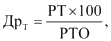 где ДрТ – доля розничного товарооборота продовольственных товаров субъекта в границах г. Минска, города областного подчинения, района, процентов;PT – розничный товарооборот продовольственных товаров за год субъекта по торговому объекту (объектам), находящемуся (находящимся) на территории г. Минска, города областного подчинения, района;РТО – официальная статистическая информация о розничном товарообороте продовольственных товаров за год в разрезе г. Минска, городов областного подчинения, районов.2. Розничный товарооборот продовольственных товаров субъекта приводится в розничных ценах.Премьер-министр Республики БеларусьР.ГоловченкоПриложение 1к постановлению 
Совета Министров 
Республики Беларусь
25.06.2021 № 363«9.6. Согласование режима работы розничного торгового объекта, объекта общественного питания, объекта бытового обслуживания, торгового центра, рынка после 23.00 и до 7.00городской, районный исполнительный комитет, местная администрация района в г. Минске по месту нахождения розничного торгового объекта, объекта общественного питания, объекта бытового обслуживания, торгового центра, рынказаявлениедля розничного торгового объекта, объекта общественного питания, торгового центра, рынка – 15 рабочих дней

для объекта бытового обслуживания – 5 рабочих днейбессрочнобесплатно»;«9.9. Согласование схемы рынкагородской, районный исполнительный комитет, местная администрация района в г. Минске по месту нахождения рынка (для зооботанических рынков, рынков, на которых осуществляется продажа продовольственных товаров, в том числе сельскохозяйственной продукции, – по согласованию с государственной ветеринарной службой по месту нахождения рынка)заявление с указанием наименования, типа и специализации рынка, схема рынка10 рабочих днейбессрочнобесплатно9.10. Включение сведений в Торговый реестр Республики Беларусь, внесение изменений в сведения, ранее включенные в данный реестр, исключение сведений из негогородской, районный исполнительный комитет, местная администрация района в г. Минске по месту нахождения торгового объекта, объекта общественного питания, торгового центра, рынка

городской, районный исполнительный комитет, местная администрация района в г. Минске по месту государственной регистрации субъекта торговли, осуществляющего торговлю без использования торгового объекта, в том числе через интернет-магазинуведомление для включения сведений в Торговый реестр Республики Беларусь

уведомление для внесения изменений в сведения, ранее включенные в Торговый реестр Республики Беларусь

уведомление для исключения сведений из Торгового реестра Республики Беларусь5 рабочих днейбессрочнобесплатно».«163. Согласование схемы рынкапункт 9.9 единого перечня164. Включение сведений в Торговый реестр Республики Беларусь, внесение изменений в сведения, ранее включенные в данный реестр, исключение сведений из негопункт 9.10 единого перечня».УТВЕРЖДЕНОПостановление 
Совета Министров
Республики Беларусь
22.07.2014 № 703
(в редакции постановления
Совета Министров
Республики Беларусь
25.06.2021 № 363)Приложение 2к постановлению 
Совета Министров 
Республики Беларусь 
25.06.2021 № 363УТВЕРЖДЕНОПостановление 
Совета Министров 
Республики Беларусь
25.06.2021 № 363УТВЕРЖДЕНОПостановление 
Совета Министров 
Республики Беларусь
25.06.2021 № 363